Fédération Algérienne de Football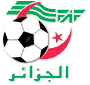 Club «Mettre le nom du club’orgine du joueur’ » ……………………………………………………………………………..LETTRE DE LIBERATION JOUEUR Catégorie : Seniors	Saison Sportive : 2019-20201er Joueur Libéré : 2ème Joueur Libéré									Date : ……………………………………………… Monsieur le Président ;Conformément aux dispositions règlementaires de la F.A.F 2019-2020, nous avons l’honneur de venir par la présente, porter à votre connaissance que nous donnons notre accord pour la libération du joueur :Nom :…………………………………………………………………………………………Prénom : …………………………………………………………………………….….……Date & lieu de naissance : …………………………………………………………………Titulaire de la licence N° : …………………………………………………………………En foi de quoi, la présente est délivrée au joueur libéré pour servir et valoir ce que de droit.N.B : Joindre licence joueur de l’ancien club & dossier médical PCMA au dossier administratif du joueur. 